Corporate Communications938 University Park Blvd., Suite 200Clearfield, Utah 84015NEWS RELEASE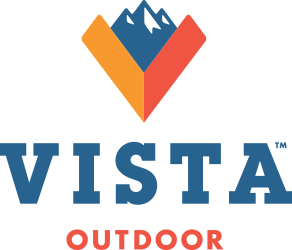 For Immediate ReleaseMedia ContactAmanda Covingtonph (801) 779-4625media.relations@vistaoutdoor.comInvestor ContactMichael Piciph (801) 779-4614investor.relations@vistaoutdoor.comVista Outdoor CEO Mark DeYoung Wins EY Entrepreneur of the Year Award for Utah RegionClearfield, Utah, June 12, 2015 – Vista Outdoor Inc. (“Vista Outdoor”) (NYSE: VSTO) Chairman and CEO Mark DeYoung has won EY’s Entrepreneur of the Year® award for the Utah region. DeYoung was announced as the winner at a special event on June 6, at The Grand America Hotel in Salt Lake City.“Winning this award is an incredible honor,” said DeYoung. “The creation of Vista Outdoor was 10 years in the making and required a creative vision and an immense amount of work, commitment and fortitude. The award itself is a testament to the hard work of all the people who helped make Vista Outdoor a reality.”The award recognizes outstanding entrepreneurs who demonstrate excellence and extraordinary success in such areas as innovation, financial performance, and personal commitment to their businesses and communities. Earlier this year, DeYoung was selected as a finalist by a panel of independent judges. At the award ceremony, he was announced as the winner and thanked all of the people who contributed to the company’s success. He also signaled his determination to keep moving forward."To be honored as a top entrepreneur is extremely flattering, and I’m certain that all of the entrepreneurs who are being honored are already working on their next big idea. At Vista Outdoor, we’re going to continue to drive results and build this company into a world-leading outdoor sports and recreation company.”As a Utah regional award winner, DeYoung is now eligible for consideration for the Entrepreneur of the Year 2015 national program. Award winners in several national categories, as well as the Entrepreneur of the Year National Overall Award winner, will be announced at the annual awards gala in Palm Springs, California, on November 14, 2015.About Vista Outdoor Inc.Vista Outdoor is a leading global designer, manufacturer and marketer in the growing outdoor sports and recreation markets. The company operates in two segments, Shooting Sports and Outdoor Products, and has more than 30 well-recognized brands that provide consumers with a range of performance-driven, high-quality and innovative products in the ammunition, firearms and outdoor accessories categories. Vista Outdoor products are sold at leading retailers and distributors across North America and worldwide. Vista Outdoor is headquartered in Utah and has manufacturing operations and facilities in 10 U.S. States, Puerto Rico, Mexico and Canada along with international sales and sourcing operations in Canada, Europe, Australia, New Zealand and Asia. For news and information visit www.vistaoutdoor.com or follow us on Twitter @VistaOutdoorInc and Facebook at www.facebook.com/vistaoutdoor. About EY Entrepreneur of the Year®EY Entrepreneur of the Year is the world’s most prestigious business award for entrepreneurs. The unique award makes a difference through the way it encourages entrepreneurial activity among those with potential and recognizes the contribution of people who inspire others with their vision, leadership and achievement. As the first and only truly global award of its kind, Entrepreneur of the Year celebrates those who are building and leading successful, growing and dynamic businesses, recognizing them through regional, national and global awards programs in more than 145 cities in more than 60 countries.About EY’s Strategic Growth Markets practice EY’s Strategic Growth Markets (SGM) practice guides leading high-growth companies. Our multidisciplinary teams of elite professionals provide perspective and advice to help our clients accelerate market leadership. SGM delivers assurance, tax, transactions and advisory services to thousands of companies spanning all industries. EY is the undisputed leader in taking companies public, advising key government agencies on the issues impacting high-growth companies and convening the experts who shape the business climate. For more information, please visit us at ey.com/us/strategicgrowthmarkets, or follow news on Twitter @EY_Growth.About EYEY is a global leader in assurance, tax, transaction and advisory services. The insights and quality services we deliver help build trust and confidence in the capital markets and in economies the world over. We develop outstanding leaders who team to deliver on our promises to all of our stakeholders. In so doing, we play a critical role in building a better working world for our people, for our clients and for our communities.EY refers to the global organization, and may refer to one or more, of the member firms of Ernst & Young Global Limited, each of which is a separate legal entity. Ernst & Young Global Limited, a UK company limited by guarantee, does not provide services to clients. For more information about our organization, please visit ey.com. #  #  #